Images used in this file are subject to copyright and may not be distributed. This CV template is subject to copyright. You may use it for personal use only. Download page: https://www.cvtemplatemaster.com/cv-template/free-medical-cv-template-in-microsoft-word/©CVtemplatemaster.comALICE JONES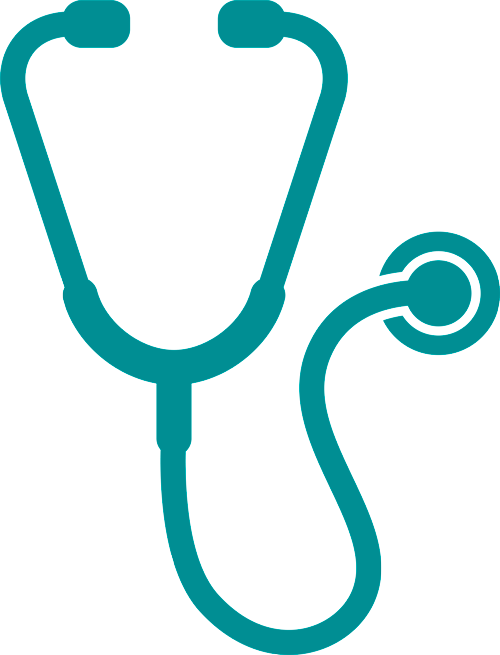 clinical lead nurse123, The DairySwintonDerby DE1 234(01332) 123456alice.jones@aol.comOBJECTIVE I am a Clinical Lead Nurse experienced in working as part of a team to deliver quality care and support to adults with complex needs. I take a positive approach to support for individuals and their families professionally and in a way that I would care for my own family. I am looking for a new position in a similar role.KEY SKILLS WORK EXPERIENCEClinical Lead NurseSuper Care Limited ~ 2015 – 2018Clinical Care including physical and psychological support, person centred support planning, auditing and quality assurance, staff mentoring and people management. I was made redundant in December 2018.NurseFantastic Care Limited ~ 2011– 2015Clinical Care including physical and psychological support, person centred support planning, auditing and quality assurance, staff mentoring and people management. NurseUber Care Limited ~ 2009 - 2011Clinical Care including physical and psychological support, person centred support planning, auditing and quality assurance, staff mentoring and people management.Trainee NurseReet Good Care Limited ~ 2007-2009Clinical Care including physical and psychological support.QUALIFICATIONSDegree in Nursing (2:1)Super University Limited ~ 2007-2009A Levels Super College Limited ~ 2005-2007Physics (A), Chemistry (A), Maths (A), Biology (A)INTERESTSKnitting, Reading, Cooking, Jewellery Making, Photography, Scrapbooking.